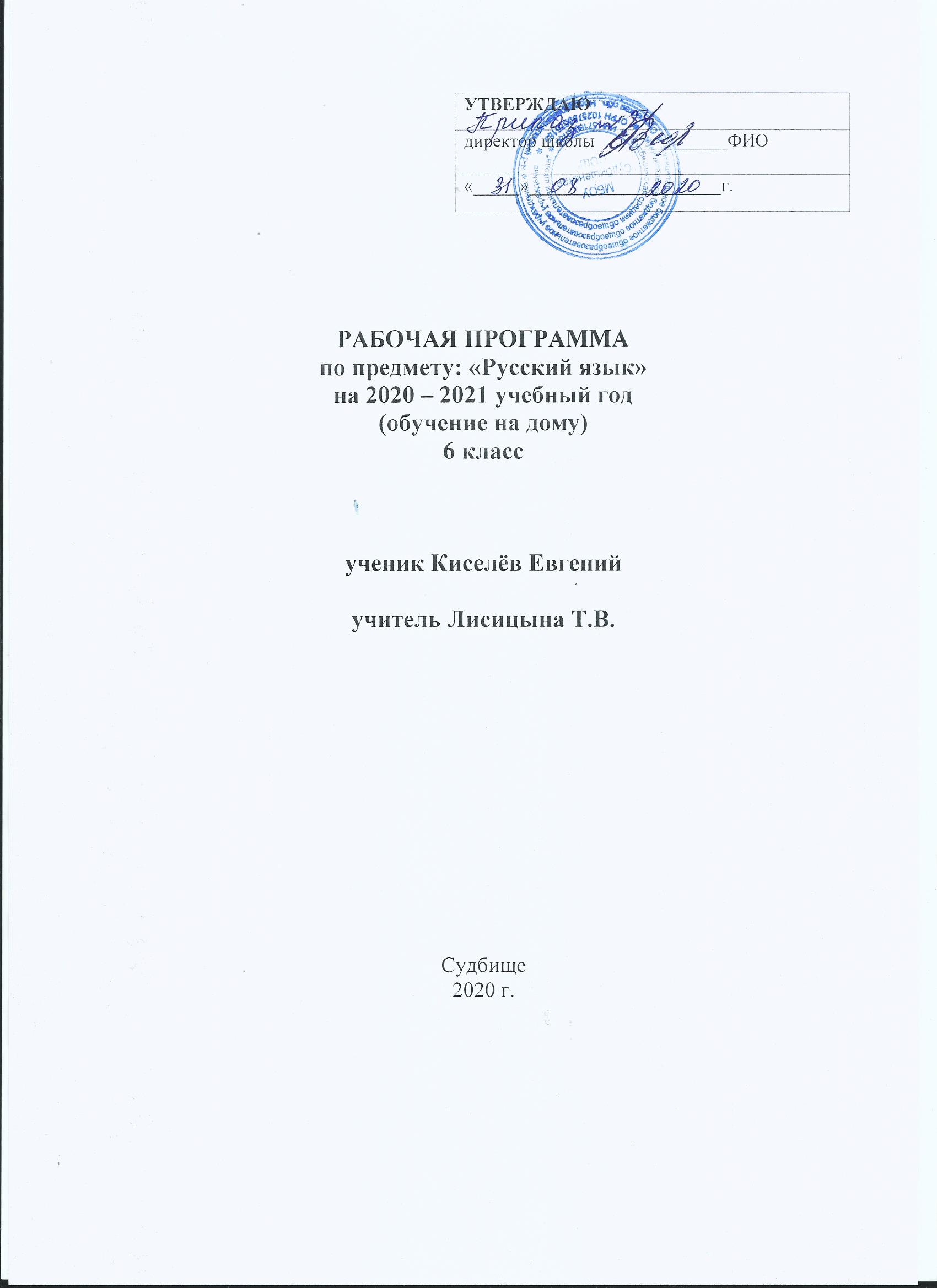 1. ПОЯСНИТЕЛЬНАЯ ЗАПИСКАРабочая программа учебного предмета «Русский язык» составлена на основе:адаптированной основной общеобразовательной программы (АООП) образования обучающихся с умственной отсталостью (интеллектуальными нарушениями) 2 вариант;Федерального государственного образовательного (ФГОС) − стандарта образования обучающихся с умственной отсталостью (интеллектуальными нарушениями), утвержденного приказом Министерства образования и науки РФ №1599 от 19.12.2014 г.Настоящая программа составлена для учащегося 6 класса, обучающегося индивидуально на дому, поэтому несколько отличается от основной программы и рассчитана всего на 2 часа в неделю,  68 часа в год (с учетом праздничных дней).СОДЕРЖАНИЕ  УЧЕБНОГО КУРСАПовторениеГлавные и второстепенные члены предложения. Предложения нераспространённые и распространённые. Однородные члены предложения. Перечисление без союзов и с одиночным союзом и. Знаки препинания при однородных членах.Звуки и буквыЗвуки и буквы. Алфавит. Звуки гласные и согласные. Правописание безударных гласных, звонких и глухих согласных. Слова с разделительным ь. Двойные и непроизносимые согласные.СловоСостав слова. Однокоренные слова. Корень, приставка, суффикс и окончание. Образование слов с помощью приставок и суффиксов. Правописание проверяемых безударных гласных, звонких и глухих согласных в корне слов. Непроверяемые гласные и согласные в корне слов. Правописание приставок. Приставка и предлог. Разделительный ъ.Части речиИмя существительное. Значение имени существительного и его основные грамматические признаки: род, число, падеж. Правописание падежных окончаний имён существительных единственного числа. Склонение имён существительных во множественном числе. Правописание падежных окончаний. Правописание родительного падежа существительных женского и среднего рода с основой на шипящий. Знакомство с именами существительными, употребляемыми только в единственном или только во множественном числе.Имя прилагательное. Понятие об имени прилагательном. Значение имени прилагательного в речи. Умение различать род, число, падеж прилагательного по роду, числу и падежу существительного и согласовать прилагательное с существительным в роде, числе и падеже. Правописание падежных окончаний имён прилагательных в единственном и множественном числе.ПредложениеПростое предложение. Простые предложения с однородными членами. Главные и второстепенные члены предложения в качестве однородных. Перечисление без союзов, с одиночным союзом и, с союзами а, но. Знаки препинания при однородных членах. Сложное предложение. Сложные предложения с союзами и, а, но. Знаки препинания перед союзами. Практическое употребление обращения. Знаки препинания при обращении.Повторение пройденного за год.Написание итогового контрольного диктанта и изложения.ПРЕДМЕТНЫЕ РЕЗУЛЬТАТЫ ОСВОЕНИЯ УЧЕБНОГО ПРЕДМЕТАПредметными результатами изучения курса «Русский язык» в 6-м классе являются формирование следующих умений:Минимальный уровень:знание отличительных грамматических признаков основных частей слова;разбор слова с опорой на представленный образец, схему, вопросы учителя;образование слов с новым значением с опорой на образец;представления о грамматических разрядах слов;различение изученных частей речи по вопросу и значению;использование на письме орфографических правил после предварительного разбора текста на основе готового или коллективного составленного алгоритма;составление различных конструкций предложений с опорой на представленный образец;установление смысловых связей в словосочетании по образцу, вопросам учителя;нахождение главных и второстепенных членов предложения без деления на виды (с помощью учителя);нахождение в тексте однородных членов предложения;различение предложений, разных по интонации;нахождение в тексте предложений, различных по цели высказывания (с помощью учителя);участие в обсуждении фактического материала высказывания, необходимого для раскрытия его темы и основной мысли; выбор одного заголовка из нескольких предложенных, соответствующих теме текста;оформление изученных видов деловых бумаг с опорой на представленный образец;письмо небольших по объему изложений повествовательного текста и повествовательного текста с элементами описания (50-55 слов) после предварительного обсуждения (отработки) всех компонентов текста;составление и письмо небольших по объему сочинений (до 50 слов) повествовательного характера (с элементами описания) на основе наблюдений, практической деятельности, опорным словам и предложенному плану после предварительной отработки содержания и языкового оформления.Достаточный уровень:знание значимых частей слова и их дифференцировка по существенным признакам;разбор слова по составу с использованием опорных схем;образование слов с новым значением, относящихся к разным частям речи, с использованием приставок и суффиксов с опорой на схему;дифференцировка слов, относящихся к различным частям речи по существенным признакам;определение некоторых грамматических признаков изученных частей (существительного, прилагательного, глагола) речи по опорной схеме или вопросам учителя;нахождение орфографической трудности в слове и решение орографической задачи (под руководством учителя);пользование орфографическим словарем для уточнения написания слова;составление простых распространенных и сложных предложений по схеме, опорным словам, на предложенную тему и т. д.;установление смысловых связей в несложных по содержанию и структуре предложениях (не более 4-5 слов) по вопросам учителя, опорной схеме;нахождение главных и второстепенных членов предложения с использованием опорных схем;составление предложений с однородными членами с опорой на образец;составление предложений, разных по интонации с опорой на образец;различение предложений (с помощью учителя) различных по цели высказывания;отбор фактического материала, необходимого для раскрытия темы текста;отбор фактического материала, необходимого для раскрытия основной мысли текста (с помощью учителя);выбор одного заголовка из нескольких предложенных, соответствующих теме и основной мысли текста;оформление всех видов изученных деловых бумаг;письмо изложений повествовательных текстов и текстов с элементами описания и рассуждения после предварительного разбора (до 70 слов);письмо сочинений-повествований с элементами описания после предварительного коллективного разбора темы, основной мысли, структуры высказывания и выбора необходимых языковых средств (55-60 слов).КАЛЕНДАРНО - ТЕМАТИЧЕСКОЕ ПЛАНИРОВАНИЕ№ДатаДатаДатаТемы уроковКол-во часов№по планупо фактупо фактуТемы уроковКол-во часовПовторениеПовторениеПовторениеПовторениеПовторениеПредложение. Главные и второстепенные члены предложения.2Предложения нераспространённые и распространённые.2Однородные члены предложения.2Изложение № 1 «Осень» (по упр. 17)1Перечисление без союзов и с одиночным союзом и.1Знаки препинания при однородных членах.1Контрольное списывание № 1 «Предложение»1Звуки и буквыЗвуки и буквыЗвуки и буквыЗвуки и буквыЗвуки и буквыЗвуки и буквы. Алфавит.1Звуки гласные и согласные. Словарный диктант № 1.1Правописание безударных гласных, звонких и глухих согласных.1Проверочная работа по теме «Правописание безударных гласных, звонких и глухих согласных»1Слова с разделительным ь.1Составление рассказа по картинкам по составленному плану (по упр. 31)1Двойные и непроизносимые согласные.1Контрольное списывание № 2 «Звуки и буквы»1СловоСловоСловоСловоСловоОднокоренные слова.1Корень, приставка, суффикс и окончание.1Образование слов с помощью приставок и суффиксов.1Составление рассказа по опорным словам и данному плану (по упр. 56)1Правописание проверяемых безударных гласных, звонких и глухих согласных в корне слов.1 Непроверяемые гласные и согласные в корне слов. Словарный диктант № 2.1Правописание приставок.1Приставка и предлог.1Составление рассказа с помощью учителя по предложенным темам («Прогулка в лес»)1Разделительный ъ.1Контрольное списывание № 3 «Состав слова»1Сочинение № 1 по составленному плану на материале экскурсий, личных наблюдений, практической деятельности «Был такой случай»1Части речиЧасти речиЧасти речиЧасти речиЧасти речиЗначение имени существительного и его основные грамматические признаки: род, число, падеж.1Правописание падежных окончаний имён существительных единственного числа.1Изложение № 2 «Еж»1Деловое письмо: письмо товарищу (по упр. 151)1Правописание падежных окончаний.Словарный диктант № 3.1Склонение имён существительных во множественном числе.1Правописание родительного падежа существительных женского и среднего рода с основой на шипящий.1Знакомство с именами существительными, употребляемыми только в единственном или только во множественном числе.1Изложение № 4 «Зима!»1Контрольное списывание № 4 «Имя существительное»1Понятие об имени прилагательном.1Значение имени прилагательного в речи.1Изложение № 5 «Куликовская битва» (по упр. 219)1Умение различать род, число, падеж прилагательного по роду, числу и падежу существительного и согласовать прилагательное с существительным в роде, числе и падеже.1Правописание падежных окончаний имён прилагательных в единственном и множественном числе.1Сочинение № 2 по картине И.Левитана «Март» (по упр. 344)1Контрольное списывание № 5 «Имя прилагательное»1ПредложениеПредложениеПредложениеПредложениеПредложениеПростое предложение. Словарный диктант № 4.1Простые предложения с однородными членами.1Знаки препинания при однородных членах.1Главные и второстепенные члены предложения в качестве однородных.1Сочинение № 3 по картине Б. Кустодиева «Ярмарка»1Перечисление без союзов, с одиночным союзом и, с союзами а, но.1Сложное предложение.1Деловое письмо: заметка в стенгазету о хороших и плохих поступках детей1Сложное предложение. Знаки препинания в сложном предложении.1Сложные предложения с союзами и, а, но.1Деловое письмо: объявление (о предстоящих внеклассных и общешкольных мероприятиях)1Знаки препинания перед союзами.1Практическое употребление обращения.1Знаки препинания при обращении.1Контрольное списывание № 6 «Предложение»1Работа с деформированным текстом1ПовторениеПовторениеПовторениеПовторениеПовторениеЗвуки и буквы. Состав слова. Словарный диктант № 5.Звуки и буквы. Состав слова. Словарный диктант № 5.2Имя существительное. Имя прилагательное. Предложение.Имя существительное. Имя прилагательное. Предложение.2Итоговое контрольное списываниеИтоговое контрольное списывание2ИТОГО:ИТОГО:68